Päättävä viranomainen: Tulosalue- / hallinto- / talous- / kehittämis- / perusturvajohtaja Päätöksen jakelu: tutkimusluvan hakija                              tutkimustyön / opinnäytetyön kohde                              tietopalveluvirkailija (liitteineen)                              sosiaali- ja terveyslautakunta (liitteineen)Tutkimuslupahakemus opinnäytetyölleTutkimuslupahakemus opinnäytetyölleTutkimuslupahakemus opinnäytetyölle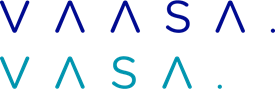 Hakemus saapunut____.____.20____Hakijan suku- ja etunimi      Hakijan suku- ja etunimi      Hakijan suku- ja etunimi      Kotiosoite 
     Postinumero ja -paikka
     Postinumero ja -paikka
     Puhelinnumero 
     Sähköpostiosoite 
     Sähköpostiosoite 
     Oppilaitos, jossa opiskelet 
     Oppilaitos, jossa opiskelet 
     Oppilaitos, jossa opiskelet 
     Oppilaitoksen yhteystiedot 
     Oppilaitoksen yhteystiedot 
     Oppilaitoksen yhteystiedot 
     Muut hakijat (Nimi, puhelinnumero ja sähköposti)
     Muut hakijat (Nimi, puhelinnumero ja sähköposti)
     Muut hakijat (Nimi, puhelinnumero ja sähköposti)
     Tutkimuksen ohjaaja oppilaitoksessa (nimi ja yhteystiedot)
     Tutkimuksen ohjaaja oppilaitoksessa (nimi ja yhteystiedot)
     Tutkimuksen ohjaaja oppilaitoksessa (nimi ja yhteystiedot)
     Yhteyshenkilö sosiaali- ja terveysvirastossa 
     Yhteyshenkilö sosiaali- ja terveysvirastossa 
     Yhteyshenkilö sosiaali- ja terveysvirastossa 
     Tutkimuksen/opinnäytetyön nimi
     Tutkimuksen/opinnäytetyön nimi
     Tutkimuksen/opinnäytetyön nimi
     Tutkimuksen/opinnäytetyön lyhyt kuvaus (ydintavoitteet, tutkimusmenetelmät, kohderyhmä) 
     Tutkimuksen/opinnäytetyön lyhyt kuvaus (ydintavoitteet, tutkimusmenetelmät, kohderyhmä) 
     Tutkimuksen/opinnäytetyön lyhyt kuvaus (ydintavoitteet, tutkimusmenetelmät, kohderyhmä) 
     Tutkimuksen/Opinnäytetyön taso Kandidaattitutkinto Maisteritutkinto Ylempi AMK-tutkinto AMK-tutkinto Muu, mikä 
      Ylempi AMK-tutkinto AMK-tutkinto Muu, mikä 
     Tutkimus kuuluu muuhun laajempaan tutkimukseen Ei 
 Kyllä, mihin      Tutkimus kuuluu muuhun laajempaan tutkimukseen Ei 
 Kyllä, mihin      Tutkimus kuuluu muuhun laajempaan tutkimukseen Ei 
 Kyllä, mihin      Kohderyhmä Potilaat/asiakkaat Omaiset Henkilökunta Asiakirjat Muu, mikä      Kohderyhmä Potilaat/asiakkaat Omaiset Henkilökunta Asiakirjat Muu, mikä      Aineiston keruumenetelmä Kysely Haastattelu Havainnointi Asiakirja-/tilastoanalyysi Muu, mikä      Tutkimuksen hyödyt tai vaikutukset Vaasan kaupungille tai sosiaali- ja terveysvirastolle
     Tutkimuksen hyödyt tai vaikutukset Vaasan kaupungille tai sosiaali- ja terveysvirastolle
     Tutkimuksen hyödyt tai vaikutukset Vaasan kaupungille tai sosiaali- ja terveysvirastolle
     Tutkijan/tutkijoiden sitoumus ja allekirjoitukset Käsitellessäni työntekijöiden tietoja tai potilas- ja/tai asiakastietoja sitoudun noudattamaan salassapito- ja vaitiolovelvollisuutta. En luovuta sivullisille saamiani potilas- ja/tai asiakastietoja enkä käytä saamiani tietoja muuhun kuin tutkimustarkoitukseen.  Sitoudun raportoimaan tutkimuksesta tutkimusluvan puoltajalle (palvelualuejohtaja/ylihoitaja). Sitoudun toimittamaan valmiin tutkimusraportin ensisijaisesti sähköisesti tietopalveluvirkailijalle arkistoitavaksi. Sitoudun säilyttämään, suojaamaan ja hävittämään salassa pidettävän ja luottamuksellisen tutkimusaineiston asianmukaisella ja lain vaatimalla tavalla.Tutkijan/tutkijoiden sitoumus ja allekirjoitukset Käsitellessäni työntekijöiden tietoja tai potilas- ja/tai asiakastietoja sitoudun noudattamaan salassapito- ja vaitiolovelvollisuutta. En luovuta sivullisille saamiani potilas- ja/tai asiakastietoja enkä käytä saamiani tietoja muuhun kuin tutkimustarkoitukseen.  Sitoudun raportoimaan tutkimuksesta tutkimusluvan puoltajalle (palvelualuejohtaja/ylihoitaja). Sitoudun toimittamaan valmiin tutkimusraportin ensisijaisesti sähköisesti tietopalveluvirkailijalle arkistoitavaksi. Sitoudun säilyttämään, suojaamaan ja hävittämään salassa pidettävän ja luottamuksellisen tutkimusaineiston asianmukaisella ja lain vaatimalla tavalla.Tutkijan/tutkijoiden sitoumus ja allekirjoitukset Käsitellessäni työntekijöiden tietoja tai potilas- ja/tai asiakastietoja sitoudun noudattamaan salassapito- ja vaitiolovelvollisuutta. En luovuta sivullisille saamiani potilas- ja/tai asiakastietoja enkä käytä saamiani tietoja muuhun kuin tutkimustarkoitukseen.  Sitoudun raportoimaan tutkimuksesta tutkimusluvan puoltajalle (palvelualuejohtaja/ylihoitaja). Sitoudun toimittamaan valmiin tutkimusraportin ensisijaisesti sähköisesti tietopalveluvirkailijalle arkistoitavaksi. Sitoudun säilyttämään, suojaamaan ja hävittämään salassa pidettävän ja luottamuksellisen tutkimusaineiston asianmukaisella ja lain vaatimalla tavalla. Tutkimukseni voidaan julkaista Vaasan kaupungin internetsivuilla (julkiset www.vaasa.fi -sivut) Tutkimukseni voidaan julkaista Vaasan kaupungin intranetsivuilla (henkilöstön käyttöön) Tutkimukseni voidaan julkaista Vaasan kaupungin internetsivuilla (julkiset www.vaasa.fi -sivut) Tutkimukseni voidaan julkaista Vaasan kaupungin intranetsivuilla (henkilöstön käyttöön) Tutkimukseni voidaan julkaista Vaasan kaupungin internetsivuilla (julkiset www.vaasa.fi -sivut) Tutkimukseni voidaan julkaista Vaasan kaupungin intranetsivuilla (henkilöstön käyttöön)Päiväys 
     Allekirjoitus ja nimen selvennys______________________________________________________
     Allekirjoitus ja nimen selvennys______________________________________________________
     Päiväys 
     Allekirjoitus ja nimen selvennys______________________________________________________
     Allekirjoitus ja nimen selvennys______________________________________________________
     Päiväys 
     Allekirjoitus ja nimen selvennys______________________________________________________
     Allekirjoitus ja nimen selvennys______________________________________________________
     Liitteet
 Tutkimussuunnitelma Kysely- ja/tai haastattelulomakkeet Muu mikä (esim. potilaan/asiakkaan suostumuslomake)
      Tutkimussuunnitelma Kysely- ja/tai haastattelulomakkeet Muu mikä (esim. potilaan/asiakkaan suostumuslomake)
     Palvelualuejohtajan / ylihoitajan puolto       Tutkimuslupaa puolletaan hyväksyttäväksi hakemuksen mukaisesti      Tutkimuslupaa puolletaan hyväksyttäväksi seuraavin muutoksin/ehdoin:____________________________________________________________________________________________________________________________________________________________________________________________________________________________________________________________________________________________________________________      Kohdeorganisaation nimi SAA esiintyä opinnäytetyössä      Kohdeorganisaation nimi EI SAA esiintyä opinnäytetyössäPalvelualuejohtajan / ylihoitajan puolto       Tutkimuslupaa puolletaan hyväksyttäväksi hakemuksen mukaisesti      Tutkimuslupaa puolletaan hyväksyttäväksi seuraavin muutoksin/ehdoin:____________________________________________________________________________________________________________________________________________________________________________________________________________________________________________________________________________________________________________________      Kohdeorganisaation nimi SAA esiintyä opinnäytetyössä      Kohdeorganisaation nimi EI SAA esiintyä opinnäytetyössäPalvelualuejohtajan / ylihoitajan puolto       Tutkimuslupaa puolletaan hyväksyttäväksi hakemuksen mukaisesti      Tutkimuslupaa puolletaan hyväksyttäväksi seuraavin muutoksin/ehdoin:____________________________________________________________________________________________________________________________________________________________________________________________________________________________________________________________________________________________________________________      Kohdeorganisaation nimi SAA esiintyä opinnäytetyössä      Kohdeorganisaation nimi EI SAA esiintyä opinnäytetyössäPäiväys____.____.20____Tutkimusluvan puoltaja _________________________________________________________allekirjoitus ja nimen selvennysvirka-asema:_______________________________________________Tutkimusluvan puoltaja _________________________________________________________allekirjoitus ja nimen selvennysvirka-asema:_______________________________________________